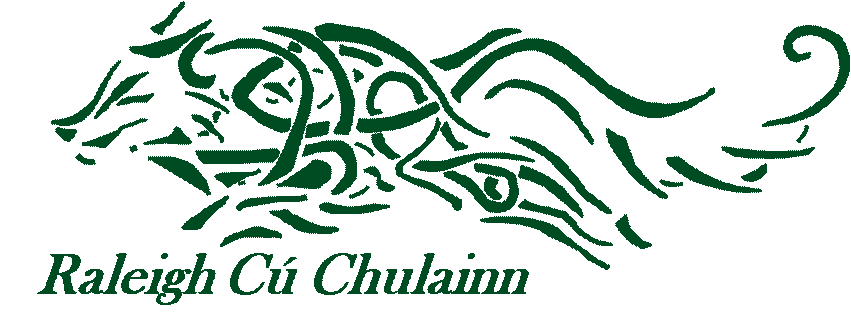 2013 RegistrationThe following information is required so that we can register you with the Gaelic Athletic Association back in Ireland.  This information is required prior to training, tournaments, and matches for insurance purposes.  It is also the primary contact we will use to keep you updated on games, etc.  Please print clearly!Name:		_________________________________________________eMail:		_________________________________________________Phone:		_________________________________________________Address:	_________________________________________________Date of Birth:	_________________________________________________Last 4 digits of drivers license or passport 		____________Are you interested in football, hurling, or both?		____________Are you currently registered with a different club?  	____________If so, what is the name of the club? _________________________________________________Order form:		Registration ($50)			Jersey ($50)			Size:		Number			Football ($60)			Hurley ($35)			Size:			Sliothar ($12)			Gloves ($20)			Size:Total: